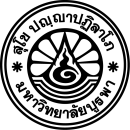 ใบสำคัญรับเงิน                                                                    วันที่............เดือน....................พ.ศ...........		ข้าพเจ้าชื่อ  (เขียนชื่อ – นามสกุล ตัวบรรจง)........................................................................    อยู่บ้านเลขที่......................หมู่ที่..........................ตรอก/ซอย............................ถนน........................................ตำบล/แขวง...........................อำเภอ/เขต...........................จังหวัด....................รหัสไปรษณีย์........................ได้รับเงินจากมหาวิทยาลัยบูรพา ดังรายการต่อไปนี้ใบสำคัญรับเงิน                                                                    วันที่............เดือน....................พ.ศ...........		ข้าพเจ้าชื่อ  (เขียนชื่อ – นามสกุล ตัวบรรจง)........................................................................    อยู่บ้านเลขที่......................หมู่ที่..........................ตรอก/ซอย............................ถนน........................................ตำบล/แขวง...........................อำเภอ/เขต...........................จังหวัด....................รหัสไปรษณีย์........................ได้รับเงินจากมหาวิทยาลัยบูรพา ดังรายการต่อไปนี้ใบสำคัญรับเงิน                                                                    วันที่............เดือน....................พ.ศ...........		ข้าพเจ้าชื่อ  (เขียนชื่อ – นามสกุล ตัวบรรจง)........................................................................    อยู่บ้านเลขที่......................หมู่ที่..........................ตรอก/ซอย............................ถนน........................................ตำบล/แขวง...........................อำเภอ/เขต...........................จังหวัด....................รหัสไปรษณีย์........................ได้รับเงินจากมหาวิทยาลัยบูรพา ดังรายการต่อไปนี้รายการจำนวนเงินจำนวนเงินรายการบาทสตางค์                                                                 รวมเงิน                                                                 รวมเงิน                              จำนวนเงิน (ตัวอักษร)………………………………………………………………….                                        (ลงชื่อ).......................................................................(ผู้รับเงิน)                                        (ลงชื่อ).......................................................................(ผู้จ่ายเงิน)                              จำนวนเงิน (ตัวอักษร)………………………………………………………………….                                        (ลงชื่อ).......................................................................(ผู้รับเงิน)                                        (ลงชื่อ).......................................................................(ผู้จ่ายเงิน)                              จำนวนเงิน (ตัวอักษร)………………………………………………………………….                                        (ลงชื่อ).......................................................................(ผู้รับเงิน)                                        (ลงชื่อ).......................................................................(ผู้จ่ายเงิน)